Boshniakov Srgii LeonidovichExperience:Position applied for: Electric CadetDate of birth: 13.05.1987 (age: 30)Citizenship: UkraineResidence permit in Ukraine: NoCountry of residence: UkraineCity of residence: OdessaPermanent address: Marselskaya 42-106Contact Tel. No: +38 (096) 638-07-33E-Mail: Seryi32@inbox.ruU.S. visa: NoE.U. visa: NoUkrainian biometric international passport: Not specifiedDate available from: 02.06.2014English knowledge: GoodMinimum salary: 400 $ per month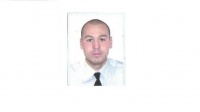 PositionFrom / ToVessel nameVessel typeDWTMEBHPFlagShipownerCrewingElectric Cadet09.09.2012-29.12.2012St.ElizabethGeneral Cargo6852Hitachi B&W3510MoldovaTransdial International LTDSeamaster Marine AgencyOrdinary Seaman27.05.2011-10.11.2011St.ElizabethGeneral Cargo6852Hitachi B&W3510MoldovaTransdial International LTDSeamaster Marine Agency